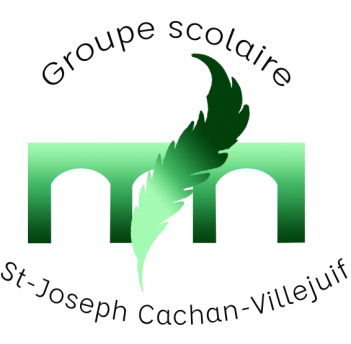 le 26 février 2020Chers parents, le carême commence aujourd'hui, jour des Cendres. Nous avons 40 jours pour nous préparer à la fête de Pâques!Je vous enverrai d'autres informations ultérieurement.Retenez déjà: - le bol de riz, partage entre enfants et adultes d'une nourriture simple. Le bénéfice réalisé pour la partie école sera donné à une association de chiens guides d'aveugles. Une journée sera organisée dans les classes pour faire découvrir aux élèves les chiens guides et le handicap, avec l'aide de parents et de l'association.- La fête de St Joseph, avec une surprise pour les enfants et les parents. Les enfants pourront venir déguisés, vous aurez des précisions avec les enseignants. Les dates et horaires:Bol de riz le mardi 10 mars :les externes sont invités à déjeuner avec nous (coût du repas exceptionnel)Fête de St Joseph: le vendredi 20 mars. Les parents sont invités à partir de 16h.Avec toute ma considérationMadame PrimardChef d'établissementEcole primaire 2ter rue de la Citadelle 94230 CACHAN 01 49 69 11 22